АДМИНИСТРАЦИЯ МУНИЦИПАЛЬНОГО ОБРАЗОВАНИЯНАЗИЕВСКОЕ ГОРОДСКОЕ ПОСЕЛЕНИЕКИРОВСКОГО МУНИЦИПАЛЬНОГО РАЙОНА ЛЕНИНГРАДСКОЙ ОБЛАСТИП О С Т А Н О В Л Е Н И Еот 28 августа 2023 года № 204О внесении изменений в муниципальную программу «Совершенствование и развитие улично-дорожной сети в муниципальном образовании Назиевское городское поселение Кировского муниципального района Ленинградской области», утвержденную постановлением администрации муниципального образования Назиевское городское поселение Кировского муниципального района Ленинградской области от 03 февраля 2023 года № 20В соответствии с Порядком разработки, реализации и оценки эффективности муниципальных программ муниципального образования Назиевское городское поселение Кировского муниципального района Ленинградской области, утвержденным постановлением администрации муниципальном образовании Назиевское городское поселение Кировского муниципального района Ленинградской области от 26 ноября 2021 года № 250:Внести изменения в муниципальную программу «Совершенствование и развитие улично-дорожной сети в муниципальном образовании Назиевское городское поселение Кировского муниципального района Ленинградской области» утвержденную постановлением администрации муниципального образования Назиевское городское поселение Кировского муниципального района Ленинградской области от 03 февраля 2023 года № 20, согласно приложению к настоящему постановлению.Опубликовать настоящее постановление в газете «Назиевский  Вестник» и на официальном информационном сайте  МО Назиевское городское поселение  в сети «Интернет» (http://nazia.lenobl.ru/).Настоящее постановление вступает в силу со дня его официального опубликования.Заместитель главы администрации	 				               С. П. БасковРазослано: дело, КФ администрации КМР ЛО, отдел ЭиФ администрация МО Назиевское городское поселениеПриложение к постановлению  администрациимуниципального образованияНазиевское городское поселениеКировского муниципального районаЛенинградской   областиот 28.08.2023 года № 2042. В Приложении1  к паспорту муниципальной программы «Паспорт подпрограммы» строку «Источники финансирования муниципальной программы» :изложить в следующей редакции:3. Приложение 2 к паспорту муниципальной программы изложить в следующей редакции:4. Приложение 3 к паспорту муниципальной программы «План реализации муниципальной программы» изложить в следующей редакцииПлан реализации муниципальной программы  "Совершенствование и развитие улично-дорожной сети в муниципальном образовании Назиевское городское поселение Кировского муниципального района Ленинградской области"ИЗМЕНЕНИЯв муниципальную программу муниципального образования Назиевское городское поселение Кировского муниципального района Ленинградской области «Совершенствование и развитие улично-дорожной сети в муниципальном образовании Назиевское городское поселение Кировского муниципального района Ленинградской области»1. В Паспорте муниципальной программы муниципального образования Назиевское городское поселение Кировского муниципального района Ленинградской области «Совершенствование и развитие улично-дорожной сети в муниципальном образовании Назиевское городское поселение Кировского муниципального района Ленинградской области»  строку «Источники финансирования муниципальной программы» изложить в следующей редакции:ИЗМЕНЕНИЯв муниципальную программу муниципального образования Назиевское городское поселение Кировского муниципального района Ленинградской области «Совершенствование и развитие улично-дорожной сети в муниципальном образовании Назиевское городское поселение Кировского муниципального района Ленинградской области»1. В Паспорте муниципальной программы муниципального образования Назиевское городское поселение Кировского муниципального района Ленинградской области «Совершенствование и развитие улично-дорожной сети в муниципальном образовании Назиевское городское поселение Кировского муниципального района Ленинградской области»  строку «Источники финансирования муниципальной программы» изложить в следующей редакции:ИЗМЕНЕНИЯв муниципальную программу муниципального образования Назиевское городское поселение Кировского муниципального района Ленинградской области «Совершенствование и развитие улично-дорожной сети в муниципальном образовании Назиевское городское поселение Кировского муниципального района Ленинградской области»1. В Паспорте муниципальной программы муниципального образования Назиевское городское поселение Кировского муниципального района Ленинградской области «Совершенствование и развитие улично-дорожной сети в муниципальном образовании Назиевское городское поселение Кировского муниципального района Ленинградской области»  строку «Источники финансирования муниципальной программы» изложить в следующей редакции:ИЗМЕНЕНИЯв муниципальную программу муниципального образования Назиевское городское поселение Кировского муниципального района Ленинградской области «Совершенствование и развитие улично-дорожной сети в муниципальном образовании Назиевское городское поселение Кировского муниципального района Ленинградской области»1. В Паспорте муниципальной программы муниципального образования Назиевское городское поселение Кировского муниципального района Ленинградской области «Совершенствование и развитие улично-дорожной сети в муниципальном образовании Назиевское городское поселение Кировского муниципального района Ленинградской области»  строку «Источники финансирования муниципальной программы» изложить в следующей редакции:ИЗМЕНЕНИЯв муниципальную программу муниципального образования Назиевское городское поселение Кировского муниципального района Ленинградской области «Совершенствование и развитие улично-дорожной сети в муниципальном образовании Назиевское городское поселение Кировского муниципального района Ленинградской области»1. В Паспорте муниципальной программы муниципального образования Назиевское городское поселение Кировского муниципального района Ленинградской области «Совершенствование и развитие улично-дорожной сети в муниципальном образовании Назиевское городское поселение Кировского муниципального района Ленинградской области»  строку «Источники финансирования муниципальной программы» изложить в следующей редакции:ИЗМЕНЕНИЯв муниципальную программу муниципального образования Назиевское городское поселение Кировского муниципального района Ленинградской области «Совершенствование и развитие улично-дорожной сети в муниципальном образовании Назиевское городское поселение Кировского муниципального района Ленинградской области»1. В Паспорте муниципальной программы муниципального образования Назиевское городское поселение Кировского муниципального района Ленинградской области «Совершенствование и развитие улично-дорожной сети в муниципальном образовании Назиевское городское поселение Кировского муниципального района Ленинградской области»  строку «Источники финансирования муниципальной программы» изложить в следующей редакции:ИЗМЕНЕНИЯв муниципальную программу муниципального образования Назиевское городское поселение Кировского муниципального района Ленинградской области «Совершенствование и развитие улично-дорожной сети в муниципальном образовании Назиевское городское поселение Кировского муниципального района Ленинградской области»1. В Паспорте муниципальной программы муниципального образования Назиевское городское поселение Кировского муниципального района Ленинградской области «Совершенствование и развитие улично-дорожной сети в муниципальном образовании Назиевское городское поселение Кировского муниципального района Ленинградской области»  строку «Источники финансирования муниципальной программы» изложить в следующей редакции:Источники финансирования муниципальной программы:Расходы (тыс. руб.)Расходы (тыс. руб.)Расходы (тыс. руб.)Расходы (тыс. руб.)Расходы (тыс. руб.)Источники финансирования муниципальной программы:ИтогоИтого2022 год2023год2024 год2025 годИтого67 663,367 663,314 329,419 038,228 459,25 836,5Средства бюджета МО Назиевское городское поселение31 482,931 482,93 907,79 786,411 952,35 836,5Средства бюджета Ленинградской области36 180,436 180,410 421,79 251,816 506,90,0Источники финансирования подпрограммы       Наименование подпрограммыГлавный распорядитель бюджетных средств      Источник финансирования      Расходы (тыс. руб.)Расходы (тыс. руб.)Расходы (тыс. руб.)Расходы (тыс. руб.)Расходы (тыс. руб.)Бюджет Ленинградской области, Бюджет МО Назиевское городское поселение«Развитие сети автомобильных дорог местного значения в муниципальном образовании Назиевское городское поселение» Администрация МО Назиевское городское поселение2022 год2022 год2023год2024 год2025 годИтогоБюджет Ленинградской области, Бюджет МО Назиевское городское поселение«Развитие сети автомобильных дорог местного значения в муниципальном образовании Назиевское городское поселение» Администрация МО Назиевское городское поселениеИтого14 329,414 329,419 038,228 459,25 836,567 663,3Бюджет Ленинградской области, Бюджет МО Назиевское городское поселение«Развитие сети автомобильных дорог местного значения в муниципальном образовании Назиевское городское поселение» Администрация МО Назиевское городское поселениеСредства бюджета МО Назиевское городское поселение3 907,73 907,79 786,411 952,35 836,531 482,9Бюджет Ленинградской области, Бюджет МО Назиевское городское поселение«Развитие сети автомобильных дорог местного значения в муниципальном образовании Назиевское городское поселение» Администрация МО Назиевское городское поселениеСредства бюджета Ленинградской области10 421,710 421,79 251,816 506,90,0180,4№  п/пМероприятия по реализации подпрограммыМероприятия по реализации подпрограммыНаименование объектаНаименование объектаНаименование объектаОбъем финансирования мероприятий, всего (рублей)2022 год2023 год2024 год2025 годПланируемые результаты выполнения мероприятий программы1Проведение ремонтных работ автомобильных дорог общего пользования муниципального образования Назиевское городское поселение Кировского муниципального района Ленинградской областиПроведение ремонтных работ автомобильных дорог общего пользования муниципального образования Назиевское городское поселение Кировского муниципального района Ленинградской областиИтогоИтогоИтого52 181,514 129,410 656,421 559,25 636,5Проведение ремонта     3,666  км / 3 666 п.м.  а/дорог1Проведение ремонтных работ автомобильных дорог общего пользования муниципального образования Назиевское городское поселение Кировского муниципального района Ленинградской областиПроведение ремонтных работ автомобильных дорог общего пользования муниципального образования Назиевское городское поселение Кировского муниципального района Ленинградской областисредства областного бюджета Ленинградской областисредства областного бюджета Ленинградской областисредства областного бюджета Ленинградской области36 180,410 421,79 251,816 506,90,0Проведение ремонта     3,666  км / 3 666 п.м.  а/дорог1Проведение ремонтных работ автомобильных дорог общего пользования муниципального образования Назиевское городское поселение Кировского муниципального района Ленинградской областиПроведение ремонтных работ автомобильных дорог общего пользования муниципального образования Назиевское городское поселение Кировского муниципального района Ленинградской областиместный бюджетместный бюджетместный бюджет16 001,13 707,71 404,65 252,35 636,5Проведение ремонта     3,666  км / 3 666 п.м.  а/дорог1Проведение ремонтных работ автомобильных дорог общего пользования муниципального образования Назиевское городское поселение Кировского муниципального района Ленинградской областиПроведение ремонтных работ автомобильных дорог общего пользования муниципального образования Назиевское городское поселение Кировского муниципального района Ленинградской областиКапитальный ремонт автомобильной дороги  по Комсомольскому пр. (участок от ул. Торфянников к водозаборной скважине)Капитальный ремонт автомобильной дороги  по Комсомольскому пр. (участок от ул. Торфянников к водозаборной скважине)Капитальный ремонт автомобильной дороги  по Комсомольскому пр. (участок от ул. Торфянников к водозаборной скважине)11 978, 911 978, 9Проведение ремонта     3,666  км / 3 666 п.м.  а/дорог1Проведение ремонтных работ автомобильных дорог общего пользования муниципального образования Назиевское городское поселение Кировского муниципального района Ленинградской областиПроведение ремонтных работ автомобильных дорог общего пользования муниципального образования Назиевское городское поселение Кировского муниципального района Ленинградской областисредства областного бюджета Ленинградской областисредства областного бюджета Ленинградской областисредства областного бюджета Ленинградской области10 421,710 421,7Проведение ремонта     3,666  км / 3 666 п.м.  а/дорог1Проведение ремонтных работ автомобильных дорог общего пользования муниципального образования Назиевское городское поселение Кировского муниципального района Ленинградской областиПроведение ремонтных работ автомобильных дорог общего пользования муниципального образования Назиевское городское поселение Кировского муниципального района Ленинградской областиместный бюджетместный бюджетместный бюджет1 557,21 557,2Проведение ремонта     3,666  км / 3 666 п.м.  а/дорог1Проведение ремонтных работ автомобильных дорог общего пользования муниципального образования Назиевское городское поселение Кировского муниципального района Ленинградской областиПроведение ремонтных работ автомобильных дорог общего пользования муниципального образования Назиевское городское поселение Кировского муниципального района Ленинградской областиРемонт участка автомобильной дороги в п. Назия по ул. Луговая от Волховского ш. до Школьного пр.Ремонт участка автомобильной дороги в п. Назия по ул. Луговая от Волховского ш. до Школьного пр.Ремонт участка автомобильной дороги в п. Назия по ул. Луговая от Волховского ш. до Школьного пр.2 397,0 2 397,0 Проведение ремонта     3,666  км / 3 666 п.м.  а/дорог1Проведение ремонтных работ автомобильных дорог общего пользования муниципального образования Назиевское городское поселение Кировского муниципального района Ленинградской областиПроведение ремонтных работ автомобильных дорог общего пользования муниципального образования Назиевское городское поселение Кировского муниципального района Ленинградской областисредства областного бюджета Ленинградской областисредства областного бюджета Ленинградской областисредства областного бюджета Ленинградской области2 397,02 397,0Проведение ремонта     3,666  км / 3 666 п.м.  а/дорог1Проведение ремонтных работ автомобильных дорог общего пользования муниципального образования Назиевское городское поселение Кировского муниципального района Ленинградской областиПроведение ремонтных работ автомобильных дорог общего пользования муниципального образования Назиевское городское поселение Кировского муниципального района Ленинградской областиместный бюджетместный бюджетместный бюджет0,00,0Проведение ремонта     3,666  км / 3 666 п.м.  а/дорог1Проведение ремонтных работ автомобильных дорог общего пользования муниципального образования Назиевское городское поселение Кировского муниципального района Ленинградской областиПроведение ремонтных работ автомобильных дорог общего пользования муниципального образования Назиевское городское поселение Кировского муниципального района Ленинградской областиРемонт участка автомобильной дороги в п. Назия по ул. Калинина от ул. Торфяников до кладбищаРемонт участка автомобильной дороги в п. Назия по ул. Калинина от ул. Торфяников до кладбищаРемонт участка автомобильной дороги в п. Назия по ул. Калинина от ул. Торфяников до кладбища6 854,8 6 854,8 Проведение ремонта     3,666  км / 3 666 п.м.  а/дорог1Проведение ремонтных работ автомобильных дорог общего пользования муниципального образования Назиевское городское поселение Кировского муниципального района Ленинградской областиПроведение ремонтных работ автомобильных дорог общего пользования муниципального образования Назиевское городское поселение Кировского муниципального района Ленинградской областисредства областного бюджета Ленинградской областисредства областного бюджета Ленинградской областисредства областного бюджета Ленинградской области6 854,86 854,8Проведение ремонта     3,666  км / 3 666 п.м.  а/дорог1Проведение ремонтных работ автомобильных дорог общего пользования муниципального образования Назиевское городское поселение Кировского муниципального района Ленинградской областиПроведение ремонтных работ автомобильных дорог общего пользования муниципального образования Назиевское городское поселение Кировского муниципального района Ленинградской областиместный бюджетместный бюджетместный бюджет0,00,0Проведение ремонта     3,666  км / 3 666 п.м.  а/дорог1Проведение ремонтных работ автомобильных дорог общего пользования муниципального образования Назиевское городское поселение Кировского муниципального района Ленинградской областиПроведение ремонтных работ автомобильных дорог общего пользования муниципального образования Назиевское городское поселение Кировского муниципального района Ленинградской областиРемонт участка автомобильной дороги в п. Назия по ул. Есенина от Волховского ш. до ул. АртёменкоРемонт участка автомобильной дороги в п. Назия по ул. Есенина от Волховского ш. до ул. АртёменкоРемонт участка автомобильной дороги в п. Назия по ул. Есенина от Волховского ш. до ул. Артёменко5 903,4  5 903,4  Проведение ремонта     3,666  км / 3 666 п.м.  а/дорог1Проведение ремонтных работ автомобильных дорог общего пользования муниципального образования Назиевское городское поселение Кировского муниципального района Ленинградской областиПроведение ремонтных работ автомобильных дорог общего пользования муниципального образования Назиевское городское поселение Кировского муниципального района Ленинградской областисредства областного бюджета Ленинградской областисредства областного бюджета Ленинградской областисредства областного бюджета Ленинградской области5 254,05 254,0Проведение ремонта     3,666  км / 3 666 п.м.  а/дорог1Проведение ремонтных работ автомобильных дорог общего пользования муниципального образования Назиевское городское поселение Кировского муниципального района Ленинградской областиПроведение ремонтных работ автомобильных дорог общего пользования муниципального образования Назиевское городское поселение Кировского муниципального района Ленинградской областиместный бюджетместный бюджетместный бюджет649,4649,4Проведение ремонта     3,666  км / 3 666 п.м.  а/дорог1Проведение ремонтных работ автомобильных дорог общего пользования муниципального образования Назиевское городское поселение Кировского муниципального района Ленинградской областиПроведение ремонтных работ автомобильных дорог общего пользования муниципального образования Назиевское городское поселение Кировского муниципального района Ленинградской областиРемонт участка автомобильной дороги в п. Назия по ул. Матросова от Комсомольского пр. до ул. ЧелюскинаРемонт участка автомобильной дороги в п. Назия по ул. Матросова от Комсомольского пр. до ул. ЧелюскинаРемонт участка автомобильной дороги в п. Назия по ул. Матросова от Комсомольского пр. до ул. Челюскина5 205,25 205,2Проведение ремонта     3,666  км / 3 666 п.м.  а/дорог1Проведение ремонтных работ автомобильных дорог общего пользования муниципального образования Назиевское городское поселение Кировского муниципального района Ленинградской областиПроведение ремонтных работ автомобильных дорог общего пользования муниципального образования Назиевское городское поселение Кировского муниципального района Ленинградской областисредства областного бюджета Ленинградской областисредства областного бюджета Ленинградской областисредства областного бюджета Ленинградской области4 632,64 632,6Проведение ремонта     3,666  км / 3 666 п.м.  а/дорог1Проведение ремонтных работ автомобильных дорог общего пользования муниципального образования Назиевское городское поселение Кировского муниципального района Ленинградской областиПроведение ремонтных работ автомобильных дорог общего пользования муниципального образования Назиевское городское поселение Кировского муниципального района Ленинградской областиместный бюджетместный бюджетместный бюджет572,6572,6Проведение ремонта     3,666  км / 3 666 п.м.  а/дорог1Проведение ремонтных работ автомобильных дорог общего пользования муниципального образования Назиевское городское поселение Кировского муниципального района Ленинградской областиПроведение ремонтных работ автомобильных дорог общего пользования муниципального образования Назиевское городское поселение Кировского муниципального района Ленинградской областиРемонт участка автомобильной дороги в п. Назия по ул. Матросова от ул. Октябрьская до больницыРемонт участка автомобильной дороги в п. Назия по ул. Матросова от ул. Октябрьская до больницыРемонт участка автомобильной дороги в п. Назия по ул. Матросова от ул. Октябрьская до больницы2 060,42 060,4Проведение ремонта     3,666  км / 3 666 п.м.  а/дорог1Проведение ремонтных работ автомобильных дорог общего пользования муниципального образования Назиевское городское поселение Кировского муниципального района Ленинградской областиПроведение ремонтных работ автомобильных дорог общего пользования муниципального образования Назиевское городское поселение Кировского муниципального района Ленинградской областисредства областного бюджета Ленинградской областисредства областного бюджета Ленинградской областисредства областного бюджета Ленинградской области1 833,71 833,7Проведение ремонта     3,666  км / 3 666 п.м.  а/дорог1Проведение ремонтных работ автомобильных дорог общего пользования муниципального образования Назиевское городское поселение Кировского муниципального района Ленинградской областиПроведение ремонтных работ автомобильных дорог общего пользования муниципального образования Назиевское городское поселение Кировского муниципального района Ленинградской областиместный бюджетместный бюджетместный бюджет226,7226,7Проведение ремонта     3,666  км / 3 666 п.м.  а/дорог1Проведение ремонтных работ автомобильных дорог общего пользования муниципального образования Назиевское городское поселение Кировского муниципального района Ленинградской областиПроведение ремонтных работ автомобильных дорог общего пользования муниципального образования Назиевское городское поселение Кировского муниципального района Ленинградской областиРемонт участка  автомобильной дороги в п. Назия по Школьному пр. от Комсомольского пр. до ул. ЛуговаяРемонт участка  автомобильной дороги в п. Назия по Школьному пр. от Комсомольского пр. до ул. ЛуговаяРемонт участка  автомобильной дороги в п. Назия по Школьному пр. от Комсомольского пр. до ул. Луговая2 255,92 255,9Проведение ремонта     3,666  км / 3 666 п.м.  а/дорог1Проведение ремонтных работ автомобильных дорог общего пользования муниципального образования Назиевское городское поселение Кировского муниципального района Ленинградской областиПроведение ремонтных работ автомобильных дорог общего пользования муниципального образования Назиевское городское поселение Кировского муниципального района Ленинградской областисредства областного бюджета Ленинградской областисредства областного бюджета Ленинградской областисредства областного бюджета Ленинградской области2 077,82 077,8Проведение ремонта     3,666  км / 3 666 п.м.  а/дорог1Проведение ремонтных работ автомобильных дорог общего пользования муниципального образования Назиевское городское поселение Кировского муниципального района Ленинградской областиПроведение ремонтных работ автомобильных дорог общего пользования муниципального образования Назиевское городское поселение Кировского муниципального района Ленинградской областиместный бюджетместный бюджетместный бюджет178,1178,1Проведение ремонта     3,666  км / 3 666 п.м.  а/дорог1Проведение ремонтных работ автомобильных дорог общего пользования муниципального образования Назиевское городское поселение Кировского муниципального района Ленинградской областиПроведение ремонтных работ автомобильных дорог общего пользования муниципального образования Назиевское городское поселение Кировского муниципального района Ленинградской областиРемонт участка  автомобильной дороги в п. Назия по Школьному пр. от Октябрьская до ул. КироваРемонт участка  автомобильной дороги в п. Назия по Школьному пр. от Октябрьская до ул. КироваРемонт участка  автомобильной дороги в п. Назия по Школьному пр. от Октябрьская до ул. Кирова3 122,23 122,2Проведение ремонта     3,666  км / 3 666 п.м.  а/дорог1Проведение ремонтных работ автомобильных дорог общего пользования муниципального образования Назиевское городское поселение Кировского муниципального района Ленинградской областиПроведение ремонтных работ автомобильных дорог общего пользования муниципального образования Назиевское городское поселение Кировского муниципального района Ленинградской областисредства областного бюджета Ленинградской областисредства областного бюджета Ленинградской областисредства областного бюджета Ленинградской области2 778,82 778,8Проведение ремонта     3,666  км / 3 666 п.м.  а/дорог1Проведение ремонтных работ автомобильных дорог общего пользования муниципального образования Назиевское городское поселение Кировского муниципального района Ленинградской областиПроведение ремонтных работ автомобильных дорог общего пользования муниципального образования Назиевское городское поселение Кировского муниципального района Ленинградской областиместный бюджетместный бюджетместный бюджет343,4343,4Проведение ремонта     3,666  км / 3 666 п.м.  а/дорог1Проведение ремонтных работ автомобильных дорог общего пользования муниципального образования Назиевское городское поселение Кировского муниципального района Ленинградской областиПроведение ремонтных работ автомобильных дорог общего пользования муниципального образования Назиевское городское поселение Кировского муниципального района Ленинградской областиРемонт УДС на территории Назиевского ГПРемонт УДС на территории Назиевского ГПРемонт УДС на территории Назиевского ГП8 964,0115,43 212,15 636,5Проведение ремонта     3,666  км / 3 666 п.м.  а/дорог1Проведение ремонтных работ автомобильных дорог общего пользования муниципального образования Назиевское городское поселение Кировского муниципального района Ленинградской областиПроведение ремонтных работ автомобильных дорог общего пользования муниципального образования Назиевское городское поселение Кировского муниципального района Ленинградской областиместный бюджетместный бюджетместный бюджет8 964,0115,43 212,15 636,5Проведение ремонта     3,666  км / 3 666 п.м.  а/дорог1Проведение ремонтных работ автомобильных дорог общего пользования муниципального образования Назиевское городское поселение Кировского муниципального района Ленинградской областиПроведение ремонтных работ автомобильных дорог общего пользования муниципального образования Назиевское городское поселение Кировского муниципального района Ленинградской областиПриобретение сыпучих материалов для ремонта дорогПриобретение сыпучих материалов для ремонта дорогПриобретение сыпучих материалов для ремонта дорог3 439,72 150,51 289,20,00,0Проведение ремонта     3,666  км / 3 666 п.м.  а/дорог1Проведение ремонтных работ автомобильных дорог общего пользования муниципального образования Назиевское городское поселение Кировского муниципального района Ленинградской областиПроведение ремонтных работ автомобильных дорог общего пользования муниципального образования Назиевское городское поселение Кировского муниципального района Ленинградской областиместный бюджетместный бюджетместный бюджет3 439,72 150,51 289,20,00,0Проведение ремонта     3,666  км / 3 666 п.м.  а/дорог1Проведение ремонтных работ автомобильных дорог общего пользования муниципального образования Назиевское городское поселение Кировского муниципального района Ленинградской областиПроведение ремонтных работ автомобильных дорог общего пользования муниципального образования Назиевское городское поселение Кировского муниципального района Ленинградской областиИтогоИтогоИтого15 481,8200,08 381,86 700,0200,0Проведение ремонта     3,666  км / 3 666 п.м.  а/дорогместный бюджетместный бюджетместный бюджет15 481,8200,08 381,86 700,0200,02Подготовка и экспертиза проектно-сметной документации, строительный надзор и контрольПодготовка и экспертиза проектно-сметной документации, строительный надзор и контрольСоставление дефектных ведомостей, экспертиза проектно-сметной документации, осуществление строительного контроля по ремонту дорогСоставление дефектных ведомостей, экспертиза проектно-сметной документации, осуществление строительного контроля по ремонту дорогСоставление дефектных ведомостей, экспертиза проектно-сметной документации, осуществление строительного контроля по ремонту дорог15 481,8200,08 381,86 700,0200,0Оформление ПСД, осуществление надзорной деятельности местный бюджетместный бюджетместный бюджет15 481,8200,08 381,86 700,0200,0ИТОГО по подпрограммеИТОГО по подпрограммеИТОГО по подпрограммеИТОГО по подпрограммеИТОГО по подпрограммеИТОГО по подпрограмме67 663,314 329,419 038,228 459,25 836,5средства областного бюджета Ленинградской областисредства областного бюджета Ленинградской областисредства областного бюджета Ленинградской областисредства областного бюджета Ленинградской областисредства областного бюджета Ленинградской областисредства областного бюджета Ленинградской области36 180,410 421,79 251,816 506,90,0местный бюджетместный бюджетместный бюджетместный бюджетместный бюджетместный бюджет31 482,93 907,79 786,411 952,35 836,5Наименование государственной программы, подпрограммы муниципальной программы, основного мероприятия, проектаОтветственный исполнитель, соисполнитель, участник Годы реализацииОценка расходов (тыс. руб., в ценах соответствующих лет)Оценка расходов (тыс. руб., в ценах соответствующих лет)Оценка расходов (тыс. руб., в ценах соответствующих лет)Наименование государственной программы, подпрограммы муниципальной программы, основного мероприятия, проектаОтветственный исполнитель, соисполнитель, участник Годы реализацииВсегоОбластной бюджет Местный бюджет123456Муниципальная программа "Совершенствование и развитие улично-дорожной сети в муниципальном образовании Назиевское городское поселение Кировского муниципального района Ленинградской области"Администрация МО Назиевское городское поселение202214 329,410 421,73 907,7Муниципальная программа "Совершенствование и развитие улично-дорожной сети в муниципальном образовании Назиевское городское поселение Кировского муниципального района Ленинградской области"Администрация МО Назиевское городское поселение202319 038,29 251,89 786,4Муниципальная программа "Совершенствование и развитие улично-дорожной сети в муниципальном образовании Назиевское городское поселение Кировского муниципального района Ленинградской области"Администрация МО Назиевское городское поселение202428 459,216 506,911 952,3Муниципальная программа "Совершенствование и развитие улично-дорожной сети в муниципальном образовании Назиевское городское поселение Кировского муниципального района Ленинградской области"Администрация МО Назиевское городское поселение20255 836,50,05 836,5Итого67 663,336 180,431 482,9Мероприятия, направленные на достижение целей проектовМероприятия, направленные на достижение целей проектовМероприятия, направленные на достижение целей проектовМероприятия, направленные на достижение целей проектовМероприятия, направленные на достижение целей проектовМероприятия, направленные на достижение целей проектовМероприятия, направленные на достижение цели федерального проекта «Дорожная сеть» 202211 978,910 421,71 557,2Мероприятия, направленные на достижение цели федерального проекта «Дорожная сеть» 20239 251,89 251,80,0Мероприятия, направленные на достижение цели федерального проекта «Дорожная сеть» 202418 547,116 506,92 040,2Мероприятия, направленные на достижение цели федерального проекта «Дорожная сеть» 20250,00,00,0ИтогоИтогоИтого40 897,636 180,44 717,21. Капитальный ремонт и ремонт автомобильных дорог общего пользования местного значения, имеющих приоритетный социально значимый характер202211 978,910 421,71 119,81. Капитальный ремонт и ремонт автомобильных дорог общего пользования местного значения, имеющих приоритетный социально значимый характер20239 251,89 251,80,01. Капитальный ремонт и ремонт автомобильных дорог общего пользования местного значения, имеющих приоритетный социально значимый характер202418 547,116 506,92 040,21. Капитальный ремонт и ремонт автомобильных дорог общего пользования местного значения, имеющих приоритетный социально значимый характер20250,00,00,0Капитальный ремонт и ремонт автомобильных дорог общего пользования местного значения, имеющих приоритетный социально значимый характерАдминистрация МО Назиевское городское поселение202211 978,910 421,71 557,2Капитальный ремонт и ремонт автомобильных дорог общего пользования местного значения, имеющих приоритетный социально значимый характерАдминистрация МО Назиевское городское поселение20239 251,89 251,80,0Капитальный ремонт и ремонт автомобильных дорог общего пользования местного значения, имеющих приоритетный социально значимый характерАдминистрация МО Назиевское городское поселение202418 547,116 506,92 040,2Капитальный ремонт и ремонт автомобильных дорог общего пользования местного значения, имеющих приоритетный социально значимый характерАдминистрация МО Назиевское городское поселение20250,00,00,0Комплекс процессных мероприятийКомплекс процессных мероприятийКомплекс процессных мероприятийКомплекс процессных мероприятийКомплекс процессных мероприятийКомплекс процессных мероприятийКомплекс процессных мероприятий № 1«Содержание, капитальный ремонт и ремонт автомобильных дорог местного значения и искусственных сооружений на них»Администрация МО Назиевское городское поселение20222 350,50,02 350,5Комплекс процессных мероприятий № 1«Содержание, капитальный ремонт и ремонт автомобильных дорог местного значения и искусственных сооружений на них»Администрация МО Назиевское городское поселение20239 786,40,09 786,4Комплекс процессных мероприятий № 1«Содержание, капитальный ремонт и ремонт автомобильных дорог местного значения и искусственных сооружений на них»Администрация МО Назиевское городское поселение20249 912,10,09 912,1Комплекс процессных мероприятий № 1«Содержание, капитальный ремонт и ремонт автомобильных дорог местного значения и искусственных сооружений на них»Администрация МО Назиевское городское поселение20255 836,50,05 836,5ИтогоИтогоИтого13 561,00,013 561,01. Ремонт автомобильных дорог общего пользования местного значенияАдминистрация МО Назиевское городское поселение20220,00,00,01. Ремонт автомобильных дорог общего пользования местного значенияАдминистрация МО Назиевское городское поселение20230,00,00,01. Ремонт автомобильных дорог общего пользования местного значенияАдминистрация МО Назиевское городское поселение20240,00,00,01. Ремонт автомобильных дорог общего пользования местного значенияАдминистрация МО Назиевское городское поселение20250,00,00,02. Мероприятия по составлению дефектных ведомостей, экспертиза проектно-сметной документации, осуществление строительного контроля по ремонту дорогАдминистрация МО Назиевское городское поселение2022200,00,0200,02. Мероприятия по составлению дефектных ведомостей, экспертиза проектно-сметной документации, осуществление строительного контроля по ремонту дорогАдминистрация МО Назиевское городское поселение20238 381,80,08 381,82. Мероприятия по составлению дефектных ведомостей, экспертиза проектно-сметной документации, осуществление строительного контроля по ремонту дорогАдминистрация МО Назиевское городское поселение20246 700,00,06 700,02. Мероприятия по составлению дефектных ведомостей, экспертиза проектно-сметной документации, осуществление строительного контроля по ремонту дорогАдминистрация МО Назиевское городское поселение2025200,00,0200,03. Мероприятия по ремонту дорог местного значения и искусственных сооружений на нихАдминистрация МО Назиевское городское поселение20220,00,00,03. Мероприятия по ремонту дорог местного значения и искусственных сооружений на нихАдминистрация МО Назиевское городское поселение2023115,40,0115,43. Мероприятия по ремонту дорог местного значения и искусственных сооружений на нихАдминистрация МО Назиевское городское поселение20243 212,10,03 212,13. Мероприятия по ремонту дорог местного значения и искусственных сооружений на нихАдминистрация МО Назиевское городское поселение20255 636,50,05 636,54. Приобретение сыпучих материалов для проведения ремонтных работ местного значенияАдминистрация МО Назиевское городское поселение20222 150,50,02 150,54. Приобретение сыпучих материалов для проведения ремонтных работ местного значенияАдминистрация МО Назиевское городское поселение20231 289,20,01289,24. Приобретение сыпучих материалов для проведения ремонтных работ местного значенияАдминистрация МО Назиевское городское поселение20240,00,00,04. Приобретение сыпучих материалов для проведения ремонтных работ местного значенияАдминистрация МО Назиевское городское поселение20250,00,00,0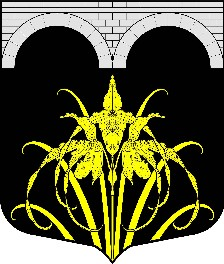 